Akceptujeme objednávku v souladu s ustanovením S 1740 zákona č. 89/2012 Sb. s doplněním podstatně neměnícím podmínky objednávky.Upozorňujeme na povinnost uveřejněním smlouvy (s hodnotou nad 50 tis Kč) v registru smluv zřízeném podle zák. č. 340/2015 Sb. Objednávku zveřejní ZUJ.*/) Podbarvená pole k povinnému vyplněníStránka I Z IPotvrzení objednávky čísloPotvrzení objednávky čísloPotvrzení objednávky čísloPotvrzení objednávky čísloPotvrzení objednávky čísloPotvrzení objednávky čísloPotvrzení objednávky čísloPotvrzení objednávky čísloPotvrzení objednávky čísloPotvrzení objednávky čísloze dne 301202018ze dne 301202018ze dne 301202018ze dne 301202018ze dne 301202018Platební ľldaje:Platební ľldaje:Platební ľldaje:Platební ľldaje:Obchodní údaje:Obchodní údaje:Obchodní údaje:Obchodní údaje:Obchodní údaje:Obchodní údaje:Zůsob úhrady:Bankovníłn převodełn na základě daňového dokladllBankovníłn převodełn na základě daňového dokladllBankovníłn převodełn na základě daňového dokladllZpůsob dodání:Způsob dodání:Způsob dodání:Způsob dodání:elektronickyelektronickySplatnost:Do 30DUZPDo 30DUZPdnů odSłnluvní poklita za pozdní dodání:Słnluvní poklita za pozdní dodání:Słnluvní poklita za pozdní dodání:Słnluvní poklita za pozdní dodání:Urok z prodlení:S 2 naň'. vl. 351/2013 Sb.S 2 naň'. vl. 351/2013 Sb.S 2 naň'. vl. 351/2013 Sb.Ostatní:Ostatní:Ostatní:Ostatní:Cena:*)Cena:*)bez DPH (Kč)bez DPH (Kč)bez DPH (Kč)sazba DPH (vo)sazba DPH (vo)DPH (Kč)DPH (Kč)s DPH (Kč)s DPH (Kč)s DPH (Kč)Cena:*)Cena:*)92 300, oo92 300, oo92 300, oo21%21%19 383,0019 383,00111 683,00111 683,00111 683,00Vystavil:*)Bc. Jaroslava těrbováPodpis: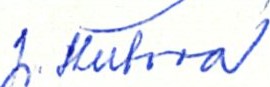 